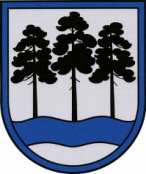 OGRES  NOVADA  PAŠVALDĪBAReģ.Nr.90000024455, Brīvības iela 33, Ogre, Ogres nov., LV-5001tālrunis 65071160, e-pasts: ogredome@ogresnovads.lv, www.ogresnovads.lv PAŠVALDĪBAS DOMES SĒDES PROTOKOLA IZRAKSTS27.Par Lielvārdes novada pašvaldības Deklarētās dzīvesvietas ziņu anulēšanas komisiju un Ikšķiles novada pašvaldības Deklarētās dzīvesvietas ziņu anulēšanas un dzīvesvietas reģistrācijas komisijuOgres novada pašvaldībā (turpmāk – Pašvaldība) saņemts Lielvārdes novada pašvaldības Deklarētās dzīvesvietas ziņu anulēšanas komisijas (turpmāk – Lielvārdes komisija) locekles Ivetas Bergmanes 2021.gada 20.oktobra iesniegums (reģistrēts Pašvaldībā 2021.gada 22.oktobrī ar reģistrācijas Nr.2-4.5/2308) par atbrīvošanu no Lielvārdes komisijas locekles pienākumiem.Pašvaldībā saņemts Lielvārdes komisijas locekles Baibas Jansiņas 2021.gada 28.oktobra iesniegums (reģistrēts Pašvaldībā 2021.gada 28.oktobrī ar reģistrācijas Nr.2-4.5/1040) par atbrīvošanu no Lielvārdes komisijas locekles pienākumiem.Pašvaldībā saņemts Ikšķiles novada pašvaldības Deklarētās dzīvesvietas ziņu anulēšanas un dzīvesvietas reģistrācijas komisijas (turpmāk – Ikšķiles komisija) locekles Anitas Vanagas 2021.gada 3.novembra iesniegums (reģistrēts Pašvaldībā 2021.gada 3.novembrī ar reģistrācijas Nr.2-4.2/2427) par atbrīvošanu no Ikšķiles komisijas locekles pienākumiem.Pašvaldība, kas savu darbību sāka 2021.gada 1.jūlijā, ir Ogres, Ikšķiles, Lielvārdes un Ķeguma novadu pašvaldību tiesību un saistību pārņēmēja. Atbilstoši Vides aizsardzības un reģionālās attīstības ministrijas izstrādātās metodikas 2021.gada jaunveidojamo novadu pašvaldību darbības uzsākšanai 30.4.punktā “Komisiju, iepirkumu komisiju darbība” noteiktajam ar 2021.gada 1.jūliju apvienojamo pašvaldību komisijas turpina darbu līdz jaunveidojamās pašvaldības attiecīgo komisiju izveidošanai, kas pārņems iepriekšējo komisiju vestās lietas un citus risināmos jautājumus.Lielvārdes komisijas nolikums (apstiprināts ar Lielvārdes novada domes 2012.gada 30.maija sēdes Nr.7, lēmumu Nr.37) noteic, ka Lielvārdes komisija izskata juridisko un fizisko personu rakstveida iesniegumus, kuros ietverts motivēts lūgums anulēt ziņas par konkrētas personas deklarēto dzīvesvietu, pārbauda dzīvesvietas deklarētāja, viņa likumiskā pārstāvja, vai pilnvarotās personas sniegto ziņu patiesumu un viņa tiesisko pamatu apmesties konkrētajā deklarētajā dzīvesvietā, pieņem lēmumu par personas deklarētās dzīvesvietas ziņu anulēšanu un sadarbojas ar valsts un pašvaldības institūcijām jautājumos par personas dzīvesvietas deklarēšanu. Ikšķiles komisijas nolikums (apstiprināts ar Ikšķiles novada pašvaldības domes 2011.gada 28. septembra lēmumu Nr. 26) noteic, ka Ikšķiles komisija atbilstoši Dzīvesvietas deklarēšanas likumam veic personu dzīvesvietas reģistrāciju pēc iestādes iniciatīvas unziņu par personas deklarēto dzīvesvietu anulēšanu. Saskaņā ar Pašvaldības domes 2021.gada 5.augusta lēmumu “Par Ogres novada Dzīvokļu komisijas izveidošanu” izveidota Ogres novada Dzīvokļu komisija un saskaņā ar Pašvaldības domes 2021.gada 5.augusta lēmumu “Par Ogres novada pašvaldības iekšējo noteikumu Nr.25/2021 “Ogres novada Dzīvokļu komisijas nolikums” apstiprināšanu” apstiprināts Ogres novada Dzīvokļu komisijas nolikums.   Saskaņā ar Nolikuma 5.1.punktu Ogres novada Dzīvokļu komisijai ir tiesības izskatīt iesniegumus un pieņemt lēmumus par personu deklarētās dzīvesvietas anulēšanu.Ogres novada Dzīvokļu komisija ir uzsākusi savu darbību, tostarp lemjot par personu deklarētās dzīvesvietas anulēšanu.Līdz ar to Ogres novada Dzīvokļu komisija ir pārņēmusi gan Lielvārdes komisijas, gan Ikšķiles komisijas pienākumus un gan Lielvārdes komisijas, gan Ikšķiles komisijas darbība ir beigusies. Pamatojoties uz likuma “Par pašvaldībām” 21.panta pirmās daļas ievaddaļu, Ogres novada pašvaldības 2021.gada 1.jūlija saistošo noteikumu Nr. 12/2021 “Ogres novada pašvaldības nolikums” 8.punktu,balsojot: ar 21 balsi "Par" (Andris Krauja, Artūrs Mangulis, Atvars Lakstīgala, Dace Kļaviņa, Dace Māliņa, Dace Nikolaisone, Dainis Širovs, Dzirkstīte Žindiga, Edgars Gribusts, Egils Helmanis, Gints Sīviņš, Ilmārs Zemnieks, Indulis Trapiņš, Jānis Iklāvs, Jānis Kaijaks, Jānis Siliņš, Linards Liberts, Mariss Martinsons, Pāvels Kotāns, Raivis Ūzuls, Toms Āboltiņš), "Pret" – nav, "Atturas" – nav, Ogres novada pašvaldības dome NOLEMJ:Atzīt par spēku zaudējušiem: Lielvārdes novada pašvaldības 2009.gada 26.augusta lēmumu “Par Lielvārdes novada pašvaldības iedzīvotāju deklarētās dzīvesvietas ziņu anulēšanas komisijas izveidošanu”, Lielvārdes novada domes 2012.gada 30.maija lēmumu “Par  Lielvārdes novada pašvaldības iedzīvotāju deklarētās dzīvesvietas ziņu anulēšanas komisijas nolikuma apstiprināšanu”; Ikšķiles novada pašvaldības 2011.gada 28.septembra lēmumu “Par Ikšķiles novada pašvaldības Deklarētās dzīvesvietas ziņu anulēšanas un dzīvesvietas reģistrācijas komisijas izveidošanu un nolikuma apstiprināšanu”.(Sēdes vadītāja,domes priekšsēdētāja E.Helmaņa paraksts)Ogrē, Brīvības ielā 33Nr.132021.gada 16.decembrī